                    Learning Agreement
 	im Semester/Zeitraum:                            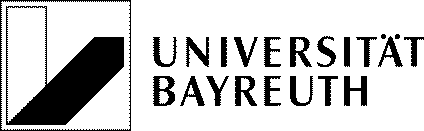 Anerkennung von Leistungen im In- und Ausland - Lehrstuhl Prof. Dr. Martin Leschke, VWL VProf. Dr. Martin LeschkePrüfungsausschussvorsitzender für diewirtschaftswissenschaftlichen Studiengänge                                    Unterschrift                                                             DatumNameVornameMatrikelnummerStudiengangMail-Adresse(Auslands-)Hochschule(Auslands-)Hochschule(Auslands-)Hochschule(Auslands-)Hochschulezu absolvierende bzw. absolvierte Veranstaltungzu absolvierende bzw. absolvierte Veranstaltungsoll anerkannt werdenim Modulbereichsoll anerkannt werdenim Modulbereichfür das ModulECTSNoteAnerkennungAnerkennungzu absolvierende bzw. absolvierte Veranstaltungzu absolvierende bzw. absolvierte Veranstaltungsoll anerkannt werdenim Modulbereichsoll anerkannt werdenim Modulbereichfür das ModulECTSNotejanein